シンプルなクライアント プロファイル テンプレート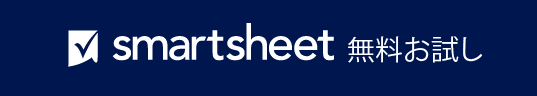 1. 理想的なクライアント属性 1. 理想的なクライアント属性 貴社の製品/サービスがターゲットとする市場 理想とするクライアントが事業展開するバーティカル市場理想とするクライアントの年間収益同クライアントの従業員数理想とするクライアントの
所在地2. クライアント/会社詳細 2. クライアント/会社詳細 クライアントのチームの規模クライアントが抱える最大の課題クライアントが使用するテクノロジー今後 3 か月間のクライアントの目標クライアントの短期および長期の目標 2. クライアント/会社詳細続き2. クライアント/会社詳細続きクライアントによる問題/
ニーズの評価方法クライアントにとっての「成功」 特定の問題がクライアントのチームに及ぼす影響現在クライアントが取り組んでいる問題解決方法3. クライアントのペルソナ 3. クライアントのペルソナ クライアントのチーム メンバーの役職クライアントのチームの年齢層 クライアントのチームの教育レベルクライアントのチームの平均年収クライアントによる貴社の製品またはサービスの将来的な活用方法3. クライアントのペルソナ続き3. クライアントのペルソナ続きクライアントと繋がることができるマーケティング チャネルクライアントのチームの主な責任意思決定プロセスにおけるクライアントのチーム メンバーの役割4. クライアントが貴社の提供製品から得ることのできる利点4. クライアントが貴社の提供製品から得ることのできる利点貴社がクライアントに提供する価値クライアントが抱える主な問題点の解決可否とその方法 貴社と競合他社との明確な
違い クライアントの短期および長期の目標に対する貴社のソリューションの対応方法– 免責条項 –Smartsheet がこの Web サイトに掲載している記事、テンプレート、または情報などは、あくまで参考としてご利用ください。Smartsheet は、情報の最新性および正確性の確保に努めますが、本 Web サイトまたは本 Web サイトに含まれる情報、記事、テンプレート、あるいは関連グラフィックに関する完全性、正確性、信頼性、適合性、または利用可能性について、明示または黙示のいかなる表明または保証も行いません。かかる情報に依拠して生じたいかなる結果についても Smartsheet は一切責任を負いませんので、各自の責任と判断のもとにご利用ください。